ПРАВИТЕЛЬСТВО РОССИЙСКОЙ ФЕДЕРАЦИИПОСТАНОВЛЕНИЕот 16 ноября 2015 г. N 1236ОБ УСТАНОВЛЕНИИЗАПРЕТА НА ДОПУСК ПРОГРАММНОГО ОБЕСПЕЧЕНИЯ, ПРОИСХОДЯЩЕГОИЗ ИНОСТРАННЫХ ГОСУДАРСТВ, ДЛЯ ЦЕЛЕЙ ОСУЩЕСТВЛЕНИЯ ЗАКУПОКДЛЯ ОБЕСПЕЧЕНИЯ ГОСУДАРСТВЕННЫХ И МУНИЦИПАЛЬНЫХ НУЖДВ соответствии с Федеральным законом "Об информации, информационных технологиях и о защите информации" и Федеральным законом "О контрактной системе в сфере закупок товаров, работ, услуг для обеспечения государственных и муниципальных нужд" Правительство Российской Федерации постановляет:1. Утвердить прилагаемые:Правила формирования и ведения единого реестра российских программ для электронных вычислительных машин и баз данных и единого реестра программ для электронных вычислительных машин и баз данных из государств - членов Евразийского экономического союза, за исключением Российской Федерации;(в ред. Постановления Правительства РФ от 20.12.2017 N 1594)Порядок подготовки обоснования невозможности соблюдения запрета на допуск программного обеспечения, происходящего из иностранных государств (за исключением программного обеспечения, включенного в единый реестр программ для электронных вычислительных машин и баз данных из государств - членов Евразийского экономического союза, за исключением Российской Федерации), для целей осуществления закупок для обеспечения государственных и муниципальных нужд.(в ред. Постановления Правительства РФ от 20.12.2017 N 1594)2. Установить запрет на допуск программ для электронных вычислительных машин и баз данных, реализуемых независимо от вида договора на материальном носителе и (или) в электронном виде по каналам связи, происходящих из иностранных государств (за исключением программного обеспечения, включенного в единый реестр программ для электронных вычислительных машин и баз данных из государств - членов Евразийского экономического союза, за исключением Российской Федерации (далее - реестр евразийского программного обеспечения), а также исключительных прав на такое программное обеспечение и прав использования такого программного обеспечения (далее - программное обеспечение и (или) права на него), для целей осуществления закупок для обеспечения государственных и муниципальных нужд, за исключением следующих случаев:(в ред. Постановления Правительства РФ от 20.12.2017 N 1594)а) в едином реестре российских программ для электронных вычислительных машин и баз данных (далее - реестр российского программного обеспечения) и реестре евразийского программного обеспечения отсутствуют сведения о программном обеспечении, соответствующем тому же классу программного обеспечения, что и программное обеспечение, планируемое к закупке;(в ред. Постановления Правительства РФ от 20.12.2017 N 1594)б) программное обеспечение, сведения о котором включены в реестр российского программного обеспечения и (или) реестр евразийского программного обеспечения и которое соответствует тому же классу программного обеспечения, что и программное обеспечение, планируемое к закупке, по своим функциональным, техническим и (или) эксплуатационным характеристикам не соответствует установленным заказчиком требованиям к планируемому к закупке программному обеспечению.(в ред. Постановления Правительства РФ от 20.12.2017 N 1594)2(1). Для целей применения пункта 2 настоящего постановления под программным обеспечением понимают программное обеспечение и (или) права на него вследствие выполнения следующих контрактных обязательств:а) поставка на материальном носителе и (или) в электронном виде по каналам связи, а также предоставление в аренду или в пользование программного обеспечения посредством использования каналов связи и внешней информационно-технологической и программно-аппаратной инфраструктуры, обеспечивающей сбор, обработку и хранение данных (услуги облачных вычислений);б) поставка, техническое обслуживание персональных электронных вычислительных машин, устройств терминального доступа, серверного оборудования и иных средств вычислительной техники, на которых программное обеспечение подлежит установке в результате исполнения контракта;в) выполнение работ, оказание услуг, связанных с разработкой, модификацией, модернизацией программного обеспечения, в том числе в составе существующих автоматизированных систем, если такие работы или услуги сопряжены с предоставлением заказчику прав на использование программного обеспечения или расширением ранее предоставленного объема прав;г) оказание услуг, связанных с сопровождением, технической поддержкой, обновлением программного обеспечения, в том числе в составе существующих автоматизированных систем, если такие услуги сопряжены с предоставлением заказчику прав на использование программного обеспечения или расширением ранее предоставленного объема прав.(п. 2(1) введен Постановлением Правительства РФ от 20.12.2017 N 1594)2(2). Установить, что в целях реализации настоящего постановления:подтверждением происхождения программ для электронных вычислительных машин и баз данных из Российской Федерации является наличие в реестре российского программного обеспечения сведений о таких программах для электронных вычислительных машин и баз данных;(в ред. Постановления Правительства РФ от 20.07.2021 N 1226)подтверждением, что программа для электронных вычислительных машин и баз данных относится к государству - члену Евразийского экономического союза, за исключением Российской Федерации, является наличие в реестре евразийского программного обеспечения сведений о таких программах для электронных вычислительных машин и баз данных.(в ред. Постановления Правительства РФ от 20.07.2021 N 1226)(п. 2(2) введен Постановлением Правительства РФ от 20.12.2017 N 1594)2(3). Установить, что на программы для электронных вычислительных машин и баз данных, сведения о которых включены в реестр евразийского программного обеспечения, распространяются дополнительные требования к программам для электронных вычислительных машин и баз данных, сведения о которых включены в реестр российского программного обеспечения, утвержденные постановлением Правительства Российской Федерации от 23 марта 2017 г. N 325 "Об утверждении дополнительных требований к программам для электронных вычислительных машин и баз данных, сведения о которых включены в реестр российского программного обеспечения, и внесении изменений в Правила формирования и ведения единого реестра российских программ для электронных вычислительных машин и баз данных".(п. 2(3) введен Постановлением Правительства РФ от 20.12.2017 N 1594; в ред. Постановления Правительства РФ от 20.07.2021 N 1226)3. Запрет, предусмотренный пунктом 2 настоящего постановления, не распространяется на осуществление закупок программного обеспечения и (или) прав на него дипломатическими представительствами и консульскими учреждениями Российской Федерации, торговыми представительствами Российской Федерации при международных организациях для обеспечения своей деятельности на территории иностранного государства.4. Настоящее постановление не распространяется на осуществление закупок программного обеспечения и (или) прав на него, сведения о котором и (или) о закупке которого составляют государственную тайну.5. Установить, что заказчик при исполнении заключенного в соответствии с Федеральным законом "О контрактной системе в сфере закупок товаров, работ, услуг для обеспечения государственных и муниципальных нужд" гражданско-правового договора, предметом которого является поставка программного обеспечения и (или) прав на него, не вправе допускать в соответствии с частью 7 статьи 95 указанного Федерального закона замену программного обеспечения, сведения о котором включены в реестр российского программного обеспечения или реестр евразийского программного обеспечения, на иное программное обеспечение.(в ред. Постановления Правительства РФ от 20.12.2017 N 1594)6. Определить Министерство цифрового развития, связи и массовых коммуникаций Российской Федерации уполномоченным федеральным органом исполнительной власти по формированию и ведению реестра российского программного обеспечения и реестра евразийского программного обеспечения и даче разъяснений по применению Правил, утвержденных настоящим постановлением.(в ред. Постановлений Правительства РФ от 20.12.2017 N 1594, от 20.11.2018 N 1391, от 20.07.2021 N 1226)6(1). Создать федеральную государственную информационную систему "Реестры программ для электронных вычислительных машин и баз данных" (далее - информационная система "Реестры программного обеспечения"), обеспечивающую ведение реестра российского программного обеспечения и реестра евразийского программного обеспечения.(п. 6(1) введен Постановлением Правительства РФ от 20.12.2017 N 1594)7. Министерству связи и массовых коммуникаций Российской Федерации:а) в 2-месячный срок утвердить:классификатор программ для электронных вычислительных машин и баз данных (далее - классификатор), содержащий указание на функциональные, технические и (или) эксплуатационные характеристики, по которым определяется соответствие программного обеспечения классу программного обеспечения, по каждому классу программного обеспечения, предусмотренному классификатором, а также указание на соответствие классов программного обеспечения кодам Общероссийского классификатора продукции по видам экономической деятельности;правила применения классификатора;положение об экспертном совете по российскому программному обеспечению при Министерстве связи и массовых коммуникаций Российской Федерации (далее - экспертный совет), предусматривающее в том числе функции указанного экспертного совета по формированию и актуализации информационной таблицы соответствия программного обеспечения, происходящего из иностранных государств, классам программного обеспечения, предусмотренным классификатором;б) в срок до 31 декабря 2015 г. утвердить состав экспертного совета;в) в 3-месячный срок совместно с заинтересованными федеральными органами исполнительной власти представить в Министерство финансов Российской Федерации предложения по установлению общих правил определения требований к закупаемым заказчиками программному обеспечению и (или) правам на него, услугам (работам) по разработке, установке, тестированию, сопровождению, технической поддержке, адаптации, модификации программного обеспечения, услугам (работам) по проектированию, созданию, модернизации (доработке, развитию), сопровождению, технической поддержке информационной системы;г) обеспечить формирование и ведение реестра российского программного обеспечения с 1 января 2016 г;(в ред. Постановления Правительства РФ от 20.12.2017 N 1594)д) внести изменения в положение об экспертном совете, предусматривающие полномочия экспертного совета по проведению экспертизы заявлений о включении сведений о программах для электронных вычислительных машин и базах данных из государств - членов Евразийского экономического союза в реестр евразийского программного обеспечения, а также прилагаемых к нему документов и материалов;(пп. "д" введен Постановлением Правительства РФ от 20.12.2017 N 1594)е) обеспечить формирование и ведение реестра евразийского программного обеспечения;(пп. "е" введен Постановлением Правительства РФ от 20.12.2017 N 1594)ж) обеспечить создание и развитие информационной системы "Реестры программного обеспечения";(пп. "ж" введен Постановлением Правительства РФ от 20.12.2017 N 1594)з) утвердить положение об информационной системе "Реестры программного обеспечения";(пп. "з" введен Постановлением Правительства РФ от 20.12.2017 N 1594)и) обеспечить осуществление функции оператора информационной системы "Реестры программного обеспечения".(пп. "и" введен Постановлением Правительства РФ от 20.12.2017 N 1594)8. Министерству финансов Российской Федерации по согласованию с Министерством связи и массовых коммуникаций Российской Федерации в 3-месячный срок со дня получения предложений, предусмотренных подпунктом "в" пункта 7 настоящего постановления, представить в Правительство Российской Федерации проект акта о внесении изменений в Общие правила определения требований к закупаемым заказчиками отдельным видам товаров, работ, услуг (в том числе предельных цен товаров, работ, услуг), утвержденные постановлением Правительства Российской Федерации от 2 сентября 2015 г. N 926 "Об утверждении Общих правил определения требований к закупаемым заказчиками отдельным видам товаров, работ, услуг (в том числе предельных цен товаров, работ, услуг)", касающихся общих правил определения требований к закупаемым заказчиками программному обеспечению и (или) правам на него, услугам (работам) по разработке, установке, тестированию, сопровождению, технической поддержке, адаптации, модификации программного обеспечения, услугам (работам) по проектированию, созданию, модернизации (доработке, развитию), сопровождению, технической поддержке информационных систем.9. Министерству связи и массовых коммуникаций Российской Федерации по согласованию с Министерством иностранных дел Российской Федерации и Министерством экономического развития Российской Федерации в 6-месячный срок представить в Правительство Российской Федерации предложения по предоставлению для программного обеспечения, происходящего из государств - членов Евразийского экономического союза, условий допуска для целей осуществления закупок для обеспечения государственных и муниципальных нужд, равных условиям, предусмотренным настоящим постановлением для программного обеспечения, сведения о котором включены в реестр.10. Реализация Министерством цифрового развития, связи и массовых коммуникаций Российской Федерации полномочий, предусмотренных настоящим постановлением, осуществляется в пределах установленной предельной численности его работников и бюджетных ассигнований, предусмотренных Министерству в федеральном бюджете на руководство и управление в сфере установленных функций.(в ред. Постановления Правительства РФ от 20.11.2018 N 1391)11. Настоящее постановление вступает в силу со дня официального опубликования, за исключением пунктов 1 - 5, вступающих в силу с 1 января 2016 г.Председатель ПравительстваРоссийской ФедерацииД.МЕДВЕДЕВУтвержденыпостановлением ПравительстваРоссийской Федерацииот 16 ноября 2015 г. N 1236ПРАВИЛАФОРМИРОВАНИЯ И ВЕДЕНИЯ ЕДИНОГО РЕЕСТРА РОССИЙСКИХ ПРОГРАММДЛЯ ЭЛЕКТРОННЫХ ВЫЧИСЛИТЕЛЬНЫХ МАШИН И БАЗ ДАННЫХ И ЕДИНОГО РЕЕСТРАПРОГРАММ ДЛЯ ЭЛЕКТРОННЫХ ВЫЧИСЛИТЕЛЬНЫХ МАШИН И БАЗ ДАННЫХИЗ ГОСУДАРСТВ - ЧЛЕНОВ ЕВРАЗИЙСКОГО ЭКОНОМИЧЕСКОГО СОЮЗА,ЗА ИСКЛЮЧЕНИЕМ РОССИЙСКОЙ ФЕДЕРАЦИИI. Общие положения(введено Постановлением Правительства РФ от 20.12.2017 N 1594)1. Настоящие Правила определяют порядок формирования и ведения единого реестра российских программ для электронных вычислительных машин и баз данных (далее - реестр российского программного обеспечения) и единого реестра программ для электронных вычислительных машин и баз данных из государств - членов Евразийского экономического союза, за исключением Российской Федерации (далее - реестр евразийского программного обеспечения), состав включаемых в них сведений, условия их включения в реестр российского программного обеспечения и реестр евразийского программного обеспечения (далее - реестры) и исключения из реестров, порядок предоставления таких сведений, порядок принятия решения о включении таких сведений в реестры и исключения сведений из реестров, а также критерии и порядок определения операторов, привлекаемых к формированию и ведению реестров.(п. 1 в ред. Постановления Правительства РФ от 20.12.2017 N 1594)2. Используемые в настоящих Правилах понятия означают следующее:"программное обеспечение" - программа для электронных вычислительных машин и баз данных;(в ред. Постановления Правительства РФ от 20.07.2021 N 1226)"класс программного обеспечения" - группа, которая объединяет программное обеспечение, имеющее аналогичные функциональные, технические и (или) эксплуатационные характеристики, и которая определяется в соответствии с классификатором программ для электронных вычислительных машин и баз данных (далее - классификатор) и правилами его применения, утверждаемыми Министерством цифрового развития, связи и массовых коммуникаций Российской Федерации;(в ред. Постановления Правительства РФ от 20.11.2018 N 1391)"государство - член Евразийского экономического союза" - государство - член Евразийского экономического союза, за исключением Российской Федерации.(абзац введен Постановлением Правительства РФ от 20.12.2017 N 1594)3. Формирование реестров осуществляется Министерством цифрового развития, связи и массовых коммуникаций Российской Федерации, которое является уполномоченным федеральным органом исполнительной власти по формированию и ведению реестров (далее также - уполномоченный орган).(в ред. Постановлений Правительства РФ от 20.12.2017 N 1594, от 20.11.2018 N 1391)Формирование реестров осуществляется уполномоченным органом посредством принятия решений о включении сведений о программном обеспечении в реестр или об исключении сведений о программном обеспечении из реестров.(в ред. Постановления Правительства РФ от 20.12.2017 N 1594)Ведение реестров осуществляется в электронной форме путем формирования, изменения и (или) исключения реестровых записей с использованием федеральной государственной информационной системы "Реестры программ для электронных вычислительных машин и баз данных.(в ред. Постановления Правительства РФ от 20.12.2017 N 1594)II. Порядок формирования и ведения реестрароссийского программного обеспечения(введено Постановлением Правительства РФ от 20.12.2017 N 1594)4. Реестровая запись содержит следующие сведения:а) порядковый номер реестровой записи;б) дата формирования реестровой записи;в) название программного обеспечения;г) предыдущие и (или) альтернативные названия программного обеспечения (при наличии);д) код (коды) продукции в соответствии с Общероссийским классификатором продукции по видам экономической деятельности;е) сведения о правообладателях программного обеспечения:в отношении гражданина Российской Федерации - фамилия, имя, отчество (при наличии), идентификационный номер налогоплательщика, наименование и реквизиты документа, удостоверяющего личность гражданина Российской Федерации на территории Российской Федерации, адрес регистрации по месту жительства (пребывания) или адрес места фактического проживания;(в ред. Постановлений Правительства РФ от 20.12.2017 N 1594, от 20.07.2021 N 1226)в отношении юридического лица - полное наименование, основной государственный регистрационный номер регистрации в качестве юридического лица, идентификационный номер налогоплательщика;в отношении Российской Федерации - слова "Российская Федерация";в отношении субъекта Российской Федерации - полное наименование субъекта Российской Федерации;в отношении муниципального образования - полное наименование муниципального образования (согласно уставу муниципального образования);ж) адрес страницы сайта правообладателя в информационно-телекоммуникационной сети "Интернет" (далее - сеть "Интернет"), на которой размещена документация, содержащая описание функциональных характеристик программного обеспечения и информацию, необходимую для установки и эксплуатации программного обеспечения;(в ред. Постановления Правительства РФ от 20.12.2017 N 1594)з) сведения об основаниях возникновения у правообладателя (правообладателей) исключительного права на программное обеспечение на территории всего мира и на весь срок действия исключительного права;и) дата государственной регистрации и регистрационный номер программного обеспечения (при наличии);к) класс (классы) программного обеспечения, которому соответствует программное обеспечение;(в ред. Постановления Правительства РФ от 20.12.2017 N 1594)л) дата принятия уполномоченным органом решения о включении сведений о программном обеспечении в реестр;(пп. "л" в ред. Постановления Правительства РФ от 20.07.2021 N 1226)м) сведения о дате и содержании изменений, внесенных в реестр (при наличии);н) адрес страницы сайта правообладателя в сети "Интернет", на которой размещены информация о стоимости программного обеспечения или порядке ее определения либо сведения о возможности использования программного обеспечения на условиях открытой лицензии или иного безвозмездного лицензионного договора;(пп. "н" в ред. Постановления Правительства РФ от 20.12.2017 N 1594)о) сведения о наличии программного обеспечения в национальном фонде алгоритмов и программ для электронных вычислительных машин;(пп. "о" введен Постановлением Правительства РФ от 20.12.2017 N 1594)п) информация о соответствии программного обеспечения требованиям, установленным пунктом 5 настоящих Правил;(пп. "п" введен Постановлением Правительства РФ от 20.12.2017 N 1594)р) сведения о программных модулях, являющихся неотъемлемыми компонентами программного обеспечения (при наличии).(пп. "р" введен Постановлением Правительства РФ от 20.07.2021 N 1226)5. В реестр российского программного обеспечения включаются сведения о программном обеспечении, которое соответствует следующим требованиям:(в ред. Постановления Правительства РФ от 20.12.2017 N 1594)а) исключительное право на программное обеспечение на территории всего мира и на весь срок действия исключительного права принадлежит одному либо нескольким из следующих лиц (правообладателей):Российской Федерации;субъекту Российской Федерации;муниципальному образованию;российской некоммерческой организации, высший орган управления которой формируется прямо и (или) косвенно Российской Федерацией, субъектами Российской Федерации, муниципальными образованиями и (или) гражданами Российской Федерации и решения которой иностранное лицо не имеет возможности определять в силу особенностей отношений между таким иностранным лицом и российской некоммерческой организацией (далее - российская некоммерческая организация без преобладающего иностранного участия);российской коммерческой организации, в которой суммарная доля прямого и (или) косвенного участия Российской Федерации, субъектов Российской Федерации, муниципальных образований, российских некоммерческих организаций без преобладающего иностранного участия, граждан Российской Федерации составляет более 50 процентов (далее - российская коммерческая организация без преобладающего иностранного участия);гражданину Российской Федерации;б) программное обеспечение правомерно введено в гражданский оборот на территории Российской Федерации, экземпляры программного обеспечения либо права использования программного обеспечения, услуги по предоставлению доступа к программному обеспечению свободно реализуются на всей территории Российской Федерации, отсутствуют ограничения, установленные в том числе иностранными государствами и препятствующие распространению или иному использованию программы для электронных вычислительных машин и базы данных на территории Российской Федерации или территориях отдельных субъектов Российской Федерации;(в ред. Постановлений Правительства РФ от 20.12.2017 N 1594, от 30.03.2019 N 383)в) общая сумма выплат по лицензионным и иным договорам, предусматривающим предоставление права на использование результата интеллектуальной деятельности и средства индивидуализации, выполнение работ, оказание услуг по разработке, модификации и адаптации программы для электронных вычислительных машин или базы данных в пользу иностранных юридических лиц и (или) физических лиц, контролируемых ими российских коммерческих и (или) некоммерческих организаций, агентов, представителей иностранных лиц и контролируемых ими российских коммерческих и (или) некоммерческих организаций, составляет менее 30 процентов выручки, полученной правообладателем (правообладателями) за истекший календарный год в качестве вознаграждения за предоставление права использования программы для электронных вычислительных машин или базы данных на основании лицензионного или иного вида договора;(пп. "в" в ред. Постановления Правительства РФ от 20.12.2017 N 1594)г) сведения о программном обеспечении не составляют государственную тайну и программное обеспечение не содержит сведений, составляющих государственную тайну;д) соответствие программного обеспечения требованиям безопасности информации подтверждено сертификатом системы сертификации средств защиты информации по требованиям безопасности информации, выданным в порядке, установленном Правительством Российской Федерации (только для программного обеспечения, основной функцией которого является защита конфиденциальной информации);(в ред. Постановления Правительства РФ от 20.12.2017 N 1594)е) исключительное право на программное обеспечение на территории всего мира и на весь срок действия исключительного права принадлежит лицам (правообладателям), указанным в абзацах пятом - седьмом подпункта "а" настоящего пункта, имеющим лицензию на осуществление деятельности по разработке и производству средств защиты конфиденциальной информации (только для программного обеспечения, основной функцией которого является защита конфиденциальной информации);(в ред. Постановления Правительства РФ от 20.12.2017 N 1594)ж) программное обеспечение не имеет принудительного обновления и управления из-за рубежа;(пп. "ж" введен Постановлением Правительства РФ от 20.12.2017 N 1594)з) гарантийное обслуживание, техническая поддержка и модернизация программного обеспечения осуществляются российской коммерческой или некоммерческой организацией без преобладающего иностранного участия либо гражданином Российской Федерации.(пп. "з" введен Постановлением Правительства РФ от 30.03.2019 N 383)6. Ведение реестра российского программного обеспечения осуществляется оператором реестра российского программного обеспечения, который привлекается уполномоченным органом в порядке, предусмотренном законодательством Российской Федерации (далее - оператор реестра российского программного обеспечения). Организация, осуществляющая функции оператора реестра российского программного обеспечения, должна быть зарегистрирована на территории Российской Федерации.(п. 6 в ред. Постановления Правительства РФ от 20.07.2021 N 1226)7. Оператор реестра российского программного обеспечения из числа своих работников определяет лиц, уполномоченных на включение в реестр российского программного обеспечения сведений, их изменение и (или) исключение из реестра российского программного обеспечения (далее - уполномоченные работники). Уполномоченные работники должны быть зарегистрированы в федеральной государственной информационной системе "Единая система идентификации и аутентификации в инфраструктуре, обеспечивающей информационно-технологическое взаимодействие информационных систем, используемых для предоставления государственных и муниципальных услуг в электронной форме" (далее - система идентификации и аутентификации).(в ред. Постановления Правительства РФ от 20.12.2017 N 1594)8. В целях проведения экспертизы при включении сведений о программном обеспечении в реестр российского программного обеспечения Министерством цифрового развития, связи и массовых коммуникаций Российской Федерации создается экспертный совет по программному обеспечению при Министерстве цифрового развития, связи и массовых коммуникаций Российской Федерации (далее - экспертный совет), в состав которого могут входить представители:(в ред. Постановления Правительства РФ от 20.11.2018 N 1391)федеральных органов исполнительной власти и исполнительных органов государственной власти субъектов Российской Федерации;Совета Федерации и Государственной Думы Федерального Собрания Российской Федерации;Евразийской экономической комиссии;ассоциаций (союзов), членами которых являются российские организации, осуществляющие разработку и реализацию разработанного ими программного обеспечения и имеющие долю доходов от реализации разработанного ими программного обеспечения, его сопровождения, технической поддержки, адаптации, модификации не менее 50 процентов суммы всех доходов за календарный год (далее - ассоциации российских разработчиков программного обеспечения);научных и образовательных организаций;российских организаций, осуществляющих инновационную деятельность и (или) поддержку такой деятельности.Положение об экспертном совете и его состав утверждаются Министерством цифрового развития, связи и массовых коммуникаций Российской Федерации.(в ред. Постановления Правительства РФ от 20.11.2018 N 1391)Число представителей федеральных органов исполнительной власти, исполнительных органов государственной власти субъектов Российской Федерации, Совета Федерации и Государственной Думы Федерального Собрания Российской Федерации и Евразийской экономической комиссии не может превышать 20 процентов общего числа членов экспертного совета.(в ред. Постановления Правительства РФ от 20.07.2021 N 1226)Не менее 70 процентов общего числа членов экспертного совета формируется по предложениям ассоциаций российских разработчиков программного обеспечения в порядке, определенном положением об экспертном совете.(в ред. Постановления Правительства РФ от 20.07.2021 N 1226)Абзац утратил силу. - Постановление Правительства РФ от 20.07.2021 N 1226.(п. 8 в ред. Постановления Правительства РФ от 20.12.2017 N 1594)8(1). Министерством цифрового развития, связи и массовых коммуникаций Российской Федерации может привлекаться экспертная организация в порядке, предусмотренном законодательством Российской Федерации, в целях:проведения проверки заявления о включении сведений о программном обеспечении в реестр российского программного обеспечения (далее - заявление о включении сведений) и прилагаемых к нему документов и материалов, предусмотренных пунктами 9 - 12 настоящих Правил, на соответствие требованиям, установленным настоящими Правилами;проведения проверки заявления о внесении изменений в реестр российского программного обеспечения (далее - заявление о внесении изменений), предусмотренного пунктом 30(1) настоящих Правил;проведения проверки сведений, содержащихся в реестре российского программного обеспечения, на предмет соответствия требованиям, установленным настоящими Правилами, в соответствии с пунктом 30(4) настоящих Правил;проведения проверки сведений, поступивших в соответствии с подпунктами "б", "г" и "д" пункта 33 настоящих Правил.(п. 8(1) введен Постановлением Правительства РФ от 20.07.2021 N 1226)9. Заявление о включении сведений представляется в уполномоченный орган правообладателем (лицом, уполномоченным всеми правообладателями) программного обеспечения, а в случае представления заявления в отношении программного обеспечения, исключительное право на которое принадлежит Российской Федерации, субъекту Российской Федерации, муниципальному образованию, соответственно федеральным органом исполнительной власти, органом исполнительной власти субъекта Российской Федерации, органом местного самоуправления или организацией, осуществляющей управление (распоряжение) таким правом (далее - заявитель).(в ред. Постановлений Правительства РФ от 20.12.2017 N 1594, от 20.07.2021 N 1226)10. Заявление о включении сведений должно содержать следующие сведения:(в ред. Постановления Правительства РФ от 20.12.2017 N 1594)а) сведения, предусмотренные подпунктами "в" - "з", "к" и "н" - "р" пункта 4 настоящих Правил;(пп. "а" в ред. Постановления Правительства РФ от 20.07.2021 N 1226)б) сведения о долях прямого и косвенного участия Российской Федерации, субъектов Российской Федерации, муниципальных образований, российских некоммерческих организаций без преобладающего иностранного участия и граждан Российской Федерации в правообладателе (в случае, если исключительное право на программное обеспечение принадлежит российской коммерческой организации без преобладающего иностранного участия):сведения о размерах всех указанных долей, размер которых превышает 5 процентов (в случае, если сумма таких долей в совокупности превышает 50 процентов);сведения о размерах всех указанных долей, в совокупности превышающих 50 процентов, включая сведения о размерах всех долей, превышающих 5 процентов (в случае, если сумма долей, размер которых превышает 5 процентов, в совокупности не превышает 50 процентов);сведения о владельцах указанных долей в объеме, соответствующем сведениям, предусмотренным подпунктом "е" пункта 4 настоящих Правил;в) адрес электронной почты и номер телефона, по которым осуществляется связь с заявителем;г) декларация (заверение заявителя) о соответствии программного обеспечения требованиям, установленным пунктом 5 настоящих Правил;д) декларация (заверение заявителя) о достоверности сведений, содержащихся в заявлении.11. К заявлению о включении сведений должны быть приложены следующие документы и материалы:(в ред. Постановления Правительства РФ от 20.12.2017 N 1594)а) экземпляр программного обеспечения без технических средств защиты авторских прав или со средствами законного устранения ограничений использования программного обеспечения, установленных путем применения технических средств защиты авторских прав, - в случаях, если соответствующий экземпляр программного обеспечения не был представлен оператору реестра российского программного обеспечения ранее;(в ред. Постановления Правительства РФ от 20.12.2017 N 1594)б) документ, подтверждающий полномочия лица, подписавшего заявление, на осуществление действий от имени правообладателя (правообладателей) программного обеспечения (не требуется, если заявление подписано правообладателем, являющимся гражданином Российской Федерации, или лицом, имеющим право без доверенности действовать от имени правообладателя, являющегося юридическим лицом, согласно сведениям, внесенным в Единый государственный реестр юридических лиц);в) копия устава правообладателя программного обеспечения (требуется, если исключительное право на программное обеспечение принадлежит организации, указанной в абзаце пятом или шестом подпункта "а" пункта 5 настоящих Правил);г) документы, подтверждающие соответствие программного обеспечения требованию, установленному подпунктом "а" пункта 5 настоящих Правил (в случае, если исключительное право на программное обеспечение принадлежит российской некоммерческой организации без преобладающего иностранного участия или российской коммерческой организации без преобладающего иностранного участия, имеющей в составе участников иностранных лиц);д) документация, содержащая описание функциональных характеристик программного обеспечения и информацию, необходимую для установки и эксплуатации программного обеспечения;е) документация, содержащая описание процессов, обеспечивающих поддержание жизненного цикла программного обеспечения, в том числе устранение неисправностей, выявленных в ходе эксплуатации программного обеспечения, совершенствование программного обеспечения, а также информацию о персонале, необходимом для обеспечения такой поддержки.12. Заявитель вправе приложить к заявлению о включении сведений иные документы, подтверждающие соответствие программного обеспечения требованиям, установленным пунктом 5 настоящих Правил.(в ред. Постановления Правительства РФ от 20.12.2017 N 1594)13. Если документы, подлежащие представлению в уполномоченный орган в соответствии с настоящими Правилами, составлены на иностранном языке, они должны представляться с надлежащим образом заверенными переводами на русский язык.14. Заявление о включении сведений и прилагаемые к нему документы и материалы представляются в уполномоченный орган в форме электронных документов посредством заполнения соответствующих электронных форм, размещенных на официальном сайте оператора реестра российского программного обеспечения в информационно-телекоммуникационной сети "Интернет", определенном уполномоченным органом (далее - официальный сайт). Представленному заявлению оператором реестра присваивается уникальный номер.(в ред. Постановлений Правительства РФ от 20.12.2017 N 1594, от 20.07.2021 N 1226)Доступ к размещенным на официальном сайте формам для приема заявления о включении сведений и прилагаемых к нему документов и материалов осуществляется после прохождения заявителем идентификации и аутентификации с использованием системы идентификации и аутентификации. Заявление должно быть подписано заявителем с использованием усиленной квалифицированной электронной подписи.(в ред. Постановления Правительства РФ от 20.12.2017 N 1594)15. Заявление о включении сведений и прилагаемые к нему документы и материалы хранятся оператором реестра российского программного обеспечения в течение всего периода наличия сведений о соответствующем программном обеспечении в реестре российского программного обеспечения, но не менее 3 лет со дня представления заявления о включении сведений, документов и материалов, а также не менее одного года со дня исключения сведений об этом программном обеспечении из реестра российского программного обеспечения.(п. 15 в ред. Постановления Правительства РФ от 20.12.2017 N 1594)16. Уполномоченный орган осуществляет проверку заявления о включении сведений и прилагаемых к нему документов и материалов на соответствие требованиям, установленным настоящими Правилами, в течение 5 рабочих дней со дня поступления заявления.(в ред. Постановлений Правительства РФ от 20.12.2017 N 1594, от 20.11.2018 N 1391, от 20.07.2021 N 1226)17. Уполномоченный орган отказывает в регистрации заявления о включении сведений в случае, если:а) заявление о включении сведений представлено с нарушением требований, установленных настоящими Правилами;б) в течение 12 месяцев, предшествовавших дню поступления заявления о включении сведений, уполномоченным органом было принято решение об отказе этому же заявителю во включении сведений об указанном в заявлении о включении сведений программном обеспечении в реестр российского программного обеспечения по основанию, предусмотренному подпунктом "а" пункта 27 настоящих Правил, или решение об исключении сведений об указанном в заявлении о включении сведений программном обеспечении из реестра российского программного обеспечения по основанию, предусмотренному подпунктом "в" пункта 33 настоящих Правил.(п. 17 в ред. Постановления Правительства РФ от 20.12.2017 N 1594)18. Уполномоченный орган информирует заявителя об отказе в регистрации заявления о включении сведений по адресу электронной почты, указанному в заявлении о включении сведений, не позднее истечения срока, предусмотренного пунктом 16 настоящих Правил, с указанием причин отказа в регистрации заявления о включении сведений.После устранения причин, указанных в подпункте "а" пункта 17 настоящих Правил, заявитель вправе повторно подать заявление о включении сведений в порядке, установленном настоящими Правилами.(п. 18 в ред. Постановления Правительства РФ от 20.12.2017 N 1594)19. Уполномоченный орган регистрирует заявление о включении сведений, если отсутствуют предусмотренные пунктом 17 настоящих Правил основания для отказа в его регистрации. При регистрации заявления уникальному номеру заявления присваивается дата регистрации.(в ред. Постановления Правительства РФ от 20.07.2021 N 1226)В срок не позднее рабочего дня, следующего за днем регистрации заявления о включении сведений, оператор реестра российского программного обеспечения размещает заявление о включении сведений в открытом доступе на официальном сайте с обезличиванием содержащихся в заявлении о включении сведений персональных данных (при наличии).Документы и материалы, прилагаемые к заявлению о включении сведений, размещению на официальном сайте не подлежат.Уполномоченный орган обеспечивает в соответствии с положением об экспертном совете возможность рассмотрения экспертным советом и экспертной организацией документов и материалов, прилагаемых к заявлению о включении сведений.(в ред. Постановления Правительства РФ от 20.07.2021 N 1226)(п. 19 в ред. Постановления Правительства РФ от 20.12.2017 N 1594)20. В течение 5 рабочих дней со дня поступления заявления о включении сведений уполномоченный орган запрашивает у органов государственной власти документы и информацию, подтверждающую сведения, содержащиеся в заявлении и прилагаемых к нему документах и материалах, посредством направления межведомственных запросов, в том числе в электронной форме с использованием единой системы межведомственного электронного взаимодействия и подключаемых к ней региональных систем межведомственного электронного взаимодействия.(в ред. Постановления Правительства РФ от 20.12.2017 N 1594)21. Экспертный совет рассматривает заявление о включении сведений в течение 15 рабочих дней со дня регистрации заявления.(в ред. Постановлений Правительства РФ от 20.12.2017 N 1594, от 20.07.2021 N 1226)По результатам рассмотрения заявления о включении сведений экспертный совет в порядке, определенном положением об экспертном совете, утверждает экспертное заключение, которое должно содержать выводы о соответствии или несоответствии программного обеспечения требованиям, установленным пунктом 5 настоящих Правил (далее - экспертное заключение). Экспертное заключение, содержащее вывод о соответствии программного обеспечения требованиям, установленным пунктом 5 настоящих Правил, должно также содержать вывод о его соответствии классу (классам) программного обеспечения, указанному в заявлении о включении сведений. В экспертном заключении не могут содержаться сведения, относящиеся к информации, доступ к которой ограничен в соответствии с федеральными законами.(в ред. Постановления Правительства РФ от 20.12.2017 N 1594)Экспертное заключение передается оператору реестра российского программного обеспечения в течение одного рабочего дня со дня его утверждения экспертным советом.(в ред. Постановления Правительства РФ от 20.12.2017 N 1594)В срок не позднее рабочего дня, следующего за днем получения экспертного заключения, оператор реестра российского программного обеспечения размещает экспертное заключение в открытом доступе на официальном сайте.(в ред. Постановления Правительства РФ от 20.12.2017 N 1594)22. При наличии у члена экспертного совета информации о том, что в заявлении о включении сведений и (или) в прилагаемых к нему документах и (или) материалах содержатся недостоверные и (или) недостаточные сведения, он информирует об этом экспертный совет в целях принятия экспертным советом решения о направлении в уполномоченный орган запроса об истребовании у заявителя соответствующих пояснений, документов и (или) материалов.Уполномоченный орган не позднее 1 рабочего дня со дня проведения заседания экспертного совета, на котором были выявлены недостоверность и (или) отсутствие сведений, документов и (или) материалов, направляет заявителю по адресу электронной почты, указанному в заявлении о включении сведений, запрос о представлении в течение 20 рабочих дней соответствующих пояснений, документов и (или) материалов.(в ред. Постановления Правительства РФ от 20.07.2021 N 1226)Исчисление срока, предусмотренного абзацем первым пункта 21 настоящих Правил, приостанавливается со дня направления уполномоченным органом указанного запроса до дня получения уполномоченным органом от заявителя запрошенных пояснений и (или) документов либо до дня истечения срока, предусмотренного абзацем вторым настоящего пункта.Направление запроса, предусмотренного абзацем первым настоящего пункта, не требуется, если экспертный совет установил факт наличия в заявлении о включении сведений и (или) в прилагаемых к нему документах и (или) материалах недостоверных сведений на основании документов, полученных в установленном порядке от государственных органов.(п. 22 в ред. Постановления Правительства РФ от 20.12.2017 N 1594)23. Заявитель, представляющий в уполномоченный орган пояснения (или) документы по запросу, предусмотренному абзацем вторым пункта 22 настоящих Правил, вправе одновременно с пояснениями дополнительно представить в уполномоченный орган документы, которые не были запрошены, но свидетельствуют об отсутствии в заявлении о включении сведений и прилагаемых к нему документах и материалах недостоверных сведений.(в ред. Постановления Правительства РФ от 20.12.2017 N 1594)24. В случае если в ходе рассмотрения заявления о включении сведений экспертным советом будет установлено, что заявителем представлены подложные документы и (или) недостоверные сведения и (или) заявитель не представил пояснения и (или) документы по запросу, предусмотренному абзацем вторым пункта 22 настоящих Правил, в течение 20 рабочих дней со дня направления указанного запроса, экспертный совет в письменной форме информирует об этом уполномоченный орган, при этом экспертное заключение не подготавливается.(в ред. Постановлений Правительства РФ от 20.12.2017 N 1594, от 20.07.2021 N 1226)25. Уполномоченный орган принимает решение о включении сведений о программном обеспечении в реестр российского программного обеспечения не позднее 10 рабочих дней со дня утверждения экспертным советом экспертного заключения, содержащего вывод о соответствии программного обеспечения требованиям, установленным пунктом 5 настоящих Правил. Запись в реестре является подтверждением соответствия программного обеспечения требованиям, установленным настоящими Правилами.(в ред. Постановлений Правительства РФ от 20.12.2017 N 1594, от 20.11.2018 N 1391, от 20.07.2021 N 1226)26. Уполномоченный орган принимает решение об отказе во включении сведений о программном обеспечении в реестр российского программного обеспечения не позднее 10 рабочих дней со дня утверждения экспертным советом экспертного заключения, содержащего вывод о несоответствии программного обеспечения требованиям, установленным пунктом 5 настоящих Правил, либо со дня поступления информации, предусмотренной пунктом 24 настоящих Правил.(в ред. Постановлений Правительства РФ от 20.12.2017 N 1594, от 20.11.2018 N 1391, от 20.07.2021 N 1226)27. Основанием для принятия уполномоченным органом решения об отказе во включении сведений о программном обеспечении в реестр российского программного обеспечения является:(в ред. Постановления Правительства РФ от 20.12.2017 N 1594)а) представление заявителем в уполномоченный орган подложных документов, материалов и (или) недостоверных сведений;б) непредставление заявителем пояснений и (или) документов по запросу, предусмотренному абзацем вторым пункта 22 настоящих Правил, в течение 20 рабочих дней со дня направления указанного запроса при условии, что без получения таких пояснений и (или) документов отсутствует возможность подтвердить достоверность представленных заявителем сведений и (или) подлинность представленных заявителем документов в установленном федеральными законами порядке;(в ред. Постановления Правительства РФ от 20.07.2021 N 1226)в) несоответствие программного обеспечения требованиям, установленным пунктом 5 настоящих Правил.28. Оператор реестра российского программного обеспечения в срок не позднее рабочего дня, следующего за днем принятия уполномоченным органом решения о включении сведений о программном обеспечении в реестр российского программного обеспечения или об отказе во включении сведений о программном обеспечении в реестр российского программного обеспечения, информирует о соответствующем решении заявителя по адресу электронной почты, указанному в заявлении о включении сведений.(п. 28 в ред. Постановления Правительства РФ от 20.07.2021 N 1226)29. Оператор реестра российского программного обеспечения в срок не позднее рабочего дня, следующего за днем принятия уполномоченным органом решения о включении сведений о программном обеспечении в реестр российского программного обеспечения, включает в реестр российского программного обеспечения сведения о программном обеспечении, предусмотренные пунктом 4 настоящих Правил.(п. 29 в ред. Постановления Правительства РФ от 20.12.2017 N 1594)30. Заявитель, сведения о программном обеспечении которого включены в реестр российского программного обеспечения, обязан уведомлять оператора реестра российского программного обеспечения об изменении сведений, предусмотренных пунктами "в" - "д", "ж" - "к" и "н" - "р" пункта 4 настоящих Правил, в течение 5 рабочих дней со дня вступления в силу соответствующих изменений с приложением документов, подтверждающих такие изменения (далее - уведомление об изменении сведений).(в ред. Постановлений Правительства РФ от 20.12.2017 N 1594, от 20.07.2021 N 1226)Уведомление об изменении сведений и прилагаемые к нему документы направляются заявителем оператору реестра российского программного обеспечения в форме электронных документов посредством заполнения соответствующих электронных форм, размещенных на официальном сайте. Указанное уведомление должно быть подписано заявителем с использованием усиленной квалифицированной электронной подписи.(в ред. Постановления Правительства РФ от 20.12.2017 N 1594)30(1). Заявитель в случае изменения сведений о правообладателе (правообладателях) программного обеспечения, предусмотренных подпунктом "е" пункта 4 настоящих Правил, в течение 5 рабочих дней со дня вступления в силу соответствующих изменений направляет в адрес уполномоченного органа заявление о внесении изменений с приложением документов, подтверждающих такие изменения.(в ред. Постановления Правительства РФ от 20.07.2021 N 1226)Заявление о внесении изменений и прилагаемые к нему документы направляются заявителем оператору реестра российского программного обеспечения в форме электронных документов посредством заполнения соответствующих форм, размещенных на официальном сайте. Заявление о внесении изменений должно быть подписано заявителем с использованием усиленной квалифицированной электронной подписи.(п. 30(1) введен Постановлением Правительства РФ от 20.12.2017 N 1594)30(2). Уполномоченный орган осуществляет проверку заявления о внесении изменений и прилагаемых к нему документов на соответствие требованиям, установленным подпунктом "а" пункта 5 настоящих Правил, в течение 5 рабочих дней со дня получения заявления о внесении изменений.(в ред. Постановления Правительства РФ от 20.07.2021 N 1226)Уполномоченный орган вправе запросить у заявителя дополнительные сведения (пояснения) и (или) документы. Исчисление срока, предусмотренного абзацем первым настоящего пункта, для проверки заявления о внесении изменений и прилагаемых к нему документов приостанавливается со дня направления уполномоченным органом запроса до дня получения уполномоченным органом от заявителя запрошенных сведений (пояснений) и (или) документов.(п. 30(2) введен Постановлением Правительства РФ от 20.12.2017 N 1594)30(3). Уполномоченный орган по результатам проверки заявления о внесении изменений и прилагаемых к нему документов принимает решение о внесении изменений в сведения, содержащиеся в реестре российского программного обеспечения, в случае соответствия требованиям, установленным подпунктом "а" пункта 5 настоящих Правил.(в ред. Постановлений Правительства РФ от 20.11.2018 N 1391, от 20.07.2021 N 1226)Уполномоченный орган по результатам проверки заявления о внесении изменений и прилагаемых к нему документов принимает решение об отказе во внесении изменений в сведения, содержащиеся в реестре российского программного обеспечения, и об исключении сведений о программном обеспечении из реестра российского программного обеспечения в случае несоответствия требованиям, установленным подпунктом "а" пункта 5 настоящих Правил.(в ред. Постановлений Правительства РФ от 20.11.2018 N 1391, от 20.07.2021 N 1226)(п. 30(3) введен Постановлением Правительства РФ от 20.12.2017 N 1594)30(4). Уполномоченный орган не реже одного раза в календарный год осуществляет проверку сведений, содержащихся в реестре российского программного обеспечения, на предмет соответствия требованиям, установленным настоящими Правилами, а также требованиям к программам для электронных вычислительных машин и базам данных, сведения о которых включены в реестр российского программного обеспечения, утвержденным Правительством Российской Федерации.(в ред. Постановления Правительства РФ от 08.08.2022 N 1393)Методика проведения проверки устанавливается уполномоченным органом.Результаты проверки оформляются в форме заключения и утверждаются Министром связи и массовых коммуникаций Российской Федерации.Абзац утратил силу. - Постановление Правительства РФ от 20.07.2021 N 1226.(п. 30(4) введен Постановлением Правительства РФ от 20.12.2017 N 1594)31. Оператор реестра российского программного обеспечения вносит изменения в сведения о программном обеспечении, включенном в реестр российского программного обеспечения (за исключением сведений, предусмотренных подпунктами "е" и "к" пункта 4 настоящих Правил), в течение 5 рабочих дней со дня получения уведомления об изменении сведений.(в ред. Постановления Правительства РФ от 20.07.2021 N 1226)Изменения в сведения, предусмотренные подпунктом "е" пункта 4 настоящих Правил, вносятся в срок не позднее рабочего дня, следующего за днем принятия уполномоченным органом решения в соответствии с пунктом 30(3) настоящих Правил.Изменения в сведения, предусмотренные подпунктом "к" пункта 4 настоящих Правил, вносятся в соответствии с правилами применения классификатора в течение 5 рабочих дней со дня принятия экспертным советом решения о принадлежности программного обеспечения к другому классу (другим классам) программного обеспечения.(в ред. Постановления Правительства РФ от 20.07.2021 N 1226)Изменения в сведения, предусмотренные подпунктом "р" пункта 4 настоящих Правил, вносятся в течение 5 рабочих дней со дня принятия экспертным советом решения о принадлежности программного модуля к программному обеспечению.(абзац введен Постановлением Правительства РФ от 20.07.2021 N 1226)(п. 31 в ред. Постановления Правительства РФ от 20.12.2017 N 1594)32. При внесении изменений в сведения, содержащиеся в реестре российского программного обеспечения, оператор реестра российского программного обеспечения вносит в реестр российского программного обеспечения сведения о каждом таком изменении с указанием дат внесения изменений и содержания таких изменений.(п. 32 в ред. Постановления Правительства РФ от 20.12.2017 N 1594)33. Уполномоченный орган принимает решение об исключении сведений о программном обеспечении из реестра российского программного обеспечения в следующих случаях:(в ред. Постановления Правительства РФ от 20.12.2017 N 1594)а) поступление заявления правообладателя (всех правообладателей) программного обеспечения об исключении программного обеспечения из реестра российского программного обеспечения;(в ред. Постановления Правительства РФ от 20.12.2017 N 1594)б) поступление мотивированного обращения, содержащего указание на конкретные обстоятельства, свидетельствующие о несоответствии программного обеспечения требованиям, установленным пунктом 5 настоящих Правил, и содержащего документальное подтверждение таких обстоятельств;в) выявление факта предоставления заявителем в уполномоченный орган и (или) оператору реестра российского программного обеспечения подложных документов, материалов и (или) недостоверных сведений при направлении заявления о включении сведений или уведомления об изменении сведений, а также при несоблюдении требований, установленных пунктом 30 настоящих Правил;(пп. "в" в ред. Постановления Правительства РФ от 20.12.2017 N 1594)г) переход исключительного права на программное обеспечение к правообладателю, не отвечающему требованиям, установленным подпунктом "а" пункта 5 настоящих Правил;(пп. "г" в ред. Постановления Правительства РФ от 20.12.2017 N 1594)д) подготовлено экспертное заключение, утвержденное в порядке, определенном положением об экспертном совете, о выявленном несоответствии требованиям, установленным пунктом 5 настоящих Правил.(пп. "д" введен Постановлением Правительства РФ от 20.07.2021 N 1226)34. Решение об исключении сведений о программном обеспечении из реестра российского программного обеспечения принимается уполномоченным органом:(в ред. Постановления Правительства РФ от 20.12.2017 N 1594)а) в случае, предусмотренном подпунктом "а" пункта 33 настоящих Правил, - в течение 10 рабочих дней со дня поступления заявления правообладателя (правообладателей) программного обеспечения об исключении программного обеспечения из реестра российского программного обеспечения;(в ред. Постановления Правительства РФ от 20.12.2017 N 1594)б) в случае, предусмотренном подпунктом "б" пункта 33 настоящих Правил, - в течение 30 рабочих дней со дня поступления обращения при условии, что несоответствие программного обеспечения требованиям, установленным пунктом 5 настоящих Правил, подтверждается документами, полученными в установленном порядке от государственных органов, в том числе вступившими в законную силу судебными актами, официальными документами иностранных государств, прошедшими в установленном порядке процедуру консульской легализации;в) в случае, предусмотренном подпунктом "в" пункта 33 настоящих Правил, - в течение 10 рабочих дней с даты подписания документа, указанного в пункте 16 настоящих Правил, содержащего информацию о выявлении факта предоставления заявителем в уполномоченный орган подложных документов и (или) недостоверных сведений на основании документов, полученных в установленном порядке от государственных органов, в том числе вступивших в законную силу судебных актов, официальных документов иностранных государств, прошедших в установленном порядке процедуру консульской легализации;г) в случае, предусмотренном подпунктом "г" пункта 33 настоящих Правил, - в течение 10 рабочих дней со дня поступления в уполномоченный орган документа и (или) информации о переходе исключительного права на программное обеспечение к другому правообладателю;д) в случае, предусмотренном подпунктом "д" пункта 33 настоящих Правил, - в течение 10 рабочих дней со дня поступления заключения.(пп. "д" введен Постановлением Правительства РФ от 20.07.2021 N 1226)35. Уполномоченный орган незамедлительно уведомляет оператора реестра российского программного обеспечения о принятии решения об исключении сведений о программном обеспечении из реестра российского программного обеспечения.Оператор реестра российского программного обеспечения в срок не позднее рабочего дня, следующего за днем принятия уполномоченным органом решения об исключении сведений о программном обеспечении из реестра российского программного обеспечения, исключает из реестра российского программного обеспечения сведения о таком программном обеспечении.(п. 35 в ред. Постановления Правительства РФ от 20.12.2017 N 1594)36. Решения, действия (бездействие) уполномоченного органа и (или) оператора реестра российского программного обеспечения могут быть обжалованы в порядке, предусмотренном законодательством Российской Федерации.(в ред. Постановления Правительства РФ от 20.12.2017 N 1594)37. Сведения, содержащиеся в реестре российского программного обеспечения, являются открытыми и общедоступными.(в ред. Постановления Правительства РФ от 20.12.2017 N 1594)38. Доступ к сведениям, содержащимся в реестре российского программного обеспечения, обеспечивается путем:а) размещения сведений на официальном сайте оператора реестра российского программного обеспечения;б) предоставления сведений оператором реестра российского программного обеспечения безвозмездно по запросам заинтересованных лиц, направленным с использованием информационно-телекоммуникационных сетей общего доступа, включая сеть "Интернет", в форме электронного документа, подписанного простой электронной подписью.(п. 38 в ред. Постановления Правительства РФ от 20.12.2017 N 1594)39. Оператор реестра российского программного обеспечения предоставляет сведения, содержащиеся в реестре российского программного обеспечения, по запросам, указанным в подпункте "б" пункта 38 настоящих Правил, в срок, не превышающий 24 часов с момента поступления такого запроса, при условии, что запрашиваемые сведения имеются в реестре российского программного обеспечения и в них отсутствует информация, доступ к которой ограничен в соответствии с федеральными законами, или сообщает об отсутствии указанных сведений.(п. 39 в ред. Постановления Правительства РФ от 20.12.2017 N 1594)40. Оператор реестра российского программного обеспечения обеспечивает размещение в открытом доступе на официальном сайте информации о программном обеспечении, сведения о котором исключены из реестра российского программного обеспечения, в объеме, предусмотренном подпунктами "а" - "д" и "ж" - "р" пункта 4 настоящих Правил, а также сведений о дате принятия уполномоченным органом решения об исключении сведений о программном обеспечении из реестра российского программного обеспечения с указанием случаев, предусмотренных пунктом 33 настоящих Правил.(п. 40 в ред. Постановления Правительства РФ от 20.07.2021 N 1226)III. Порядок формирования и ведения реестраевразийского программного обеспечения(введен Постановлением Правительства РФ от 20.12.2017 N 1594)41. Реестровая запись содержит следующие сведения:а) порядковый номер реестровой записи;б) дата формирования реестровой записи;в) название программного обеспечения;г) предыдущие и (или) альтернативные названия программного обеспечения (при наличии);д) код (коды) продукции в соответствии с Общероссийским классификатором продукции по видам экономической деятельности;е) сведения о правообладателе (правообладателях) программного обеспечения:в отношении гражданина государства - члена Евразийского экономического союза - фамилия, имя, отчество (при наличии), идентификационный номер налогоплательщика (при наличии), наименование и реквизиты документа, удостоверяющего личность гражданина на территории государства - члена Евразийского экономического союза, адрес регистрации по месту жительства (пребывания) или адрес места фактического проживания;в отношении юридического лица - полное наименование, номер государственной регистрации в качестве юридического лица;в отношении государства - члена Евразийского экономического союза - наименование государства - члена Евразийского экономического союза;ж) адрес страницы сайта правообладателя в сети "Интернет", на которой размещена документация, содержащая описание функциональных характеристик программного обеспечения и информацию, необходимую для установки и эксплуатации программного обеспечения;з) сведения об основаниях возникновения у правообладателя (правообладателей) исключительного права на программное обеспечение на территории всего мира и на весь срок действия исключительного права;и) дата государственной регистрации и регистрационный номер программного обеспечения (при наличии);к) класс (классы) программного обеспечения, которому соответствует программное обеспечение;л) дата принятия уполномоченным органом решения о включении сведений о программном обеспечении в реестр евразийского программного обеспечения;(пп. "л" в ред. Постановления Правительства РФ от 20.07.2021 N 1226)м) сведения о дате и содержании изменений, внесенных в реестр евразийского программного обеспечения (при наличии);н) адрес страницы сайта правообладателя в сети "Интернет", на которой размещены информация о стоимости программного обеспечения или порядке ее определения либо сведения о возможности использования программного обеспечения на условиях открытой лицензии или иного безвозмездного лицензионного договора;о) информация о соответствии программного обеспечения требованиям, установленным пунктом 42 настоящих Правил;п) сведения о программных модулях, являющихся неотъемлемыми компонентами программного обеспечения (при наличии).(пп. "п" введен Постановлением Правительства РФ от 20.07.2021 N 1226)42. В реестр евразийского программного обеспечения включаются сведения о программном обеспечении, которое соответствует следующим требованиям:а) исключительное право на программное обеспечение на территории всего мира и на весь срок действия исключительного права принадлежит одному либо нескольким из следующих лиц (правообладателей):государству - члену Евразийского экономического союза;некоммерческой организации, высший орган управления которой формируется прямо и (или) косвенно одним или несколькими государствами - членами Евразийского экономического союза и (или) гражданами государств - членов Евразийского экономического союза и решения которой иностранное лицо не имеет возможности определять в силу особенностей отношений между таким иностранным лицом и некоммерческой организацией (далее - некоммерческая организация без преобладающего иностранного участия);коммерческой организации, в которой суммарная доля прямого и (или) косвенного участия одного или нескольких государств - членов Евразийского экономического союза, некоммерческих организаций без преобладающего иностранного участия, граждан государств - членов Евразийского экономического союза составляет более 50 процентов (далее - коммерческая организация без преобладающего иностранного участия);гражданину государства - члена Евразийского экономического союза;б) программное обеспечение правомерно введено в гражданский оборот на территории государства - члена Евразийского экономического союза, и экземпляры программного обеспечения либо права использования программного обеспечения, услуги по предоставлению доступа к программному обеспечению свободно реализуются на территориях государств - членов Евразийского экономического союза, а также отсутствуют ограничения, установленные в том числе иностранными государствами, не входящими в Евразийский экономический союз, и препятствующие распространению или иному использованию программы для электронных вычислительных машин и базы данных на территории Евразийского экономического союза или на отдельных территориях государств - членов Евразийского экономического союза;(в ред. Постановления Правительства РФ от 30.03.2019 N 383)в) общая сумма выплат по лицензионным и иным договорам, предусматривающим предоставление права на использование результата интеллектуальной деятельности и средства индивидуализации, выполнение работ, оказание услуг по разработке, модификации и адаптации программы для электронных вычислительных машин или базы данных в пользу иностранных юридических лиц и (или) физических лиц, контролируемых ими коммерческих и (или) некоммерческих организаций, агентов, представителей иностранных лиц и контролируемых ими коммерческих и (или) некоммерческих организаций, составляет менее 30 процентов выручки, полученной правообладателем (правообладателями) за истекший календарный год в качестве вознаграждения за предоставление права использования программы для электронных вычислительных машин или базы данных на основании лицензионного или иного вида договора;г) сведения о программном обеспечении не составляют государственной тайны, и программное обеспечение не содержит сведений, составляющих государственную тайну;д) соответствие программного обеспечения требованиям безопасности информации подтверждено сертификатом системы сертификации средств защиты информации по требованиям безопасности информации, выданным в порядке, установленном Правительством Российской Федерации (только для программного обеспечения, основной функцией которого является защита конфиденциальной информации);е) исключительное право на программное обеспечение принадлежит лицам (правообладателям), указанным в абзацах третьем - пятом подпункта "а" настоящего пункта, имеющим лицензию на осуществление деятельности по разработке и производству средств защиты конфиденциальной информации (только для программного обеспечения, основной функцией которого является защита конфиденциальной информации);ж) программное обеспечение не имеет принудительного обновления и управления из государств, не входящих в Евразийский экономический союз;з) гарантийное обслуживание, техническая поддержка и модернизация программного обеспечения осуществляются коммерческой или некоммерческой организацией Евразийского экономического союза без преобладающего иностранного участия либо гражданином государства - члена Евразийского экономического союза.(пп. "з" введен Постановлением Правительства РФ от 30.03.2019 N 383)43. Ведение реестра евразийского программного обеспечения осуществляется оператором реестра евразийского программного обеспечения, который привлекается уполномоченным органом в порядке, предусмотренном законодательством Российской Федерации. Организация, осуществляющая функции оператора реестра евразийского программного обеспечения, должна быть зарегистрирована на территории Российской Федерации.(п. 43 в ред. Постановления Правительства РФ от 20.07.2021 N 1226)44. Оператор реестра евразийского программного обеспечения из числа своих работников определяет лиц, уполномоченных на включение в реестр евразийского программного обеспечения сведений, их изменение и (или) исключение из реестра евразийского программного обеспечения. Уполномоченные работники должны быть зарегистрированы в системе идентификации и аутентификации.45. В целях проведения экспертизы при включении сведений о программном обеспечении в реестр евразийского программного обеспечения Министерством цифрового развития, связи и массовых коммуникаций Российской Федерации привлекается экспертный совет, требования к которому устанавливаются пунктом 8 настоящих Правил.(в ред. Постановления Правительства РФ от 20.11.2018 N 1391)45(1). Министерством цифрового развития, связи и массовых коммуникаций Российской Федерации может привлекаться экспертная организация в порядке, предусмотренном законодательством Российской Федерации, в целях:проведения проверки заявления о включении сведений о программном обеспечении в реестр евразийского программного обеспечения (далее - заявление о включении сведений в реестр евразийского программного обеспечения) и прилагаемых к нему документов и материалов, предусмотренных пунктами 46 - 49 настоящих Правил, на соответствие требованиям, установленным настоящими Правилами;проведения проверки заявления о внесении изменений в реестр евразийского программного обеспечения, предусмотренного пунктом 68 настоящих Правил (далее - заявление о внесении изменений в реестр евразийского программного обеспечения);проведения проверки сведений, содержащихся в реестре евразийского программного обеспечения, на предмет соответствия требованиям, установленным настоящими Правилами, в соответствии с пунктом 71 настоящих Правил;проведения проверки сведений, поступивших в соответствии с подпунктами "б", "г" и "д" пункта 74 настоящих Правил.(п. 45(1) введен Постановлением Правительства РФ от 20.07.2021 N 1226)46. Заявление о включении сведений в реестр евразийского программного обеспечения представляется в уполномоченный орган правообладателем (лицом, уполномоченным всеми правообладателями) программного обеспечения, а в случае представления заявления в отношении программного обеспечения, исключительное право на которое принадлежит государству - члену Евразийского экономического союза, соответственно уполномоченным органом государственной власти, осуществляющим управление (распоряжение) таким правом (далее - заявитель Евразийского экономического союза).(в ред. Постановления Правительства РФ от 20.07.2021 N 1226)47. Заявление о включении сведений в реестр евразийского программного обеспечения должно содержать следующие сведения:а) сведения, предусмотренные подпунктами "в" - "з", "к" и "н" - "п" пункта 41 настоящих Правил;(пп. "а" в ред. Постановления Правительства РФ от 20.07.2021 N 1226)б) сведения о долях прямого и косвенного участия государств - членов Евразийского экономического союза, некоммерческих организаций без преобладающего иностранного участия и граждан государств - членов Евразийского экономического союза в правообладателе (в случае, если исключительное право на программное обеспечение принадлежит коммерческой организации без преобладающего иностранного участия):сведения о размерах всех указанных долей, размер которых превышает 5 процентов (в случае, если сумма таких долей в совокупности превышает 50 процентов);сведения о размерах всех указанных долей, в совокупности превышающих 50 процентов, включая сведения о размерах всех долей, превышающих 5 процентов (в случае, если сумма долей, размер которых превышает 5 процентов, в совокупности не превышает 50 процентов);сведения о владельцах указанных долей в объеме, соответствующем сведениям, предусмотренным подпунктом "е" пункта 41 настоящих Правил;в) адрес электронной почты и номер телефона, по которым осуществляется связь с заявителем Евразийского экономического союза;г) декларация (заверение заявителя Евразийского экономического союза) о соответствии программного обеспечения требованиям, установленным пунктом 42 настоящих Правил;д) декларация (заверение заявителя Евразийского экономического союза) о достоверности сведений, содержащихся в заявлении о включении сведений в реестр евразийского программного обеспечения.48. К заявлению о включении сведений в реестр евразийского программного обеспечения должны быть приложены следующие документы и материалы:а) экземпляр программного обеспечения без технических средств защиты авторских прав или со средствами законного устранения ограничений использования программного обеспечения, установленных путем применения технических средств защиты авторских прав, - в случаях, если соответствующий экземпляр программного обеспечения не был представлен оператору реестра евразийского программного обеспечения ранее;б) документ, подтверждающий полномочия лица, подписавшего заявление о включении сведений в реестр евразийского программного обеспечения, на осуществление действий от имени правообладателя (правообладателей) программного обеспечения (не требуется, если заявление о включении сведений в реестр евразийского программного обеспечения подписано правообладателем, являющимся гражданином государства - члена Евразийского экономического союза, или лицом, имеющим право без доверенности действовать от имени правообладателя, являющегося юридическим лицом);в) копия устава правообладателя программного обеспечения (требуется, если исключительное право на программное обеспечение принадлежит организации, указанной в абзаце третьем или абзаце четвертом подпункта "а" пункта 42 настоящих Правил);г) документы, подтверждающие соответствие программного обеспечения требованию, установленному подпунктом "а" пункта 42 настоящих Правил (в случае, если исключительное право на программное обеспечение принадлежит некоммерческой организации без преобладающего иностранного участия или коммерческой организации без преобладающего иностранного участия, имеющих в составе участников иностранных лиц);д) документация, содержащая описание функциональных характеристик программного обеспечения и информацию, необходимую для установки и эксплуатации программного обеспечения;е) документация, содержащая описание процессов, обеспечивающих поддержание жизненного цикла программного обеспечения, в том числе устранение неисправностей, выявленных в ходе эксплуатации программного обеспечения, совершенствование программного обеспечения, а также информацию о персонале, необходимом для обеспечения такой поддержки.49. Заявитель Евразийского экономического союза вправе приложить к заявлению о включении сведений в реестр евразийского программного обеспечения иные документы, подтверждающие соответствие программного обеспечения требованиям, установленным пунктом 42 настоящих Правил.50. Если документы, подлежащие представлению в уполномоченный орган в соответствии с настоящими Правилами, составлены на иностранном языке, они должны представляться с надлежащим образом заверенными переводами на русский язык.51. Заявление о включении сведений в реестр евразийского программного обеспечения и прилагаемые к нему документы и материалы представляются в уполномоченный орган в форме электронных документов посредством заполнения соответствующих электронных форм, размещенных на официальном сайте оператора реестра евразийского программного обеспечения в сети "Интернет", определенном уполномоченным органом (далее - официальный сайт оператора реестра евразийского программного обеспечения). Представленному заявлению оператором реестра присваивается уникальный номер.(в ред. Постановления Правительства РФ от 20.07.2021 N 1226)Доступ к размещенным на официальном сайте оператора реестра евразийского программного обеспечения формам для приема заявления о включении сведений в реестр евразийского программного обеспечения и прилагаемых к нему документов и материалов осуществляется после прохождения заявителем Евразийского экономического союза идентификации и аутентификации с использованием системы идентификации и аутентификации. Заявление о включении сведений в реестр евразийского программного обеспечения должно быть подписано заявителем Евразийского экономического союза с использованием усиленной неквалифицированной электронной подписи.(в ред. Постановления Правительства РФ от 20.07.2021 N 1226)52. Заявление о включении сведений в реестр евразийского программного обеспечения и прилагаемые к нему документы и материалы хранятся оператором реестра евразийского программного обеспечения в течение всего периода наличия сведений о соответствующем программном обеспечении в реестре евразийского программного обеспечения, но не менее 3 лет со дня представления заявления о включении сведений в реестр евразийского программного обеспечения и прилагаемых к нему документов и материалов, а также не менее одного года со дня исключения сведений об этом программном обеспечении из реестра евразийского программного обеспечения.53. Уполномоченный орган осуществляет проверку заявления о включении сведений в реестр евразийского программного обеспечения и прилагаемых к нему документов и материалов на соответствие требованиям, установленным настоящими Правилами, в течение 5 рабочих дней со дня поступления заявления о включении сведений в реестр евразийского программного обеспечения. Уполномоченный орган вправе запросить у заявителя Евразийского экономического союза дополнительные сведения (пояснения) и (или) документы в целях подтверждения соответствия требованиям, установленным настоящими Правилами. Исчисление срока, предусмотренного настоящим пунктом для проверки заявления о включении сведений в реестр евразийского программного обеспечения и прилагаемых к нему документов и материалов, приостанавливается со дня направления уполномоченным органом запроса до дня получения уполномоченным органом от заявителя Евразийского экономического союза запрошенных сведений (пояснений) и (или) документов.(в ред. Постановления Правительства РФ от 20.07.2021 N 1226)54. Утратил силу. - Постановление Правительства РФ от 20.07.2021 N 1226.55. Уполномоченный орган отказывает в регистрации заявления о включении сведений в реестр евразийского программного обеспечения в случае, если:а) заявление о включении сведений в реестр евразийского программного обеспечения представлено с нарушением требований, установленных настоящими Правилами;б) в течение 12 месяцев, предшествовавших дню поступления заявления о включении сведений в реестр евразийского программного обеспечения, уполномоченным органом было принято решение об отказе этому же заявителю евразийского программного обеспечения во включении сведений об указанном в заявлении о включении сведений в реестр евразийского программного обеспечения программном обеспечении в реестр евразийского программного обеспечения по основанию, предусмотренному подпунктом "а" пункта 64 настоящих Правил, или решение об исключении сведений об указанном в заявлении о включении сведений в реестр евразийского программного обеспечения программном обеспечении из реестра евразийского программного обеспечения по основанию, предусмотренному подпунктом "в" пункта 74 настоящих Правил.56. Уполномоченный орган информирует заявителя Евразийского экономического союза об отказе в регистрации заявления о включении сведений в реестр евразийского программного обеспечения по адресу электронной почты, указанному в заявлении о включении сведений в реестр евразийского программного обеспечения, не позднее истечения срока, предусмотренного пунктом 53 настоящих Правил, с указанием причин отказа в регистрации заявления о включении сведений в реестр евразийского программного обеспечения.После устранения причин, указанных в подпункте "а" пункта 55 настоящих Правил, заявитель Евразийского экономического союза вправе повторно подать заявление о включении сведений в реестр евразийского программного обеспечения в порядке, установленном настоящими Правилами.57. Уполномоченный орган регистрирует заявление о включении сведений в реестр евразийского программного обеспечения, если отсутствуют предусмотренные пунктом 55 настоящих Правил основания для отказа в его регистрации. При регистрации заявления уникальному номеру заявления присваивается дата регистрации.(в ред. Постановления Правительства РФ от 20.07.2021 N 1226)В срок не позднее рабочего дня, следующего за днем регистрации заявления о включении сведений в реестр евразийского программного обеспечения, оператор реестра евразийского программного обеспечения размещает заявление о включении сведений в реестр евразийского программного обеспечения в открытом доступе на официальном сайте оператора реестра евразийского программного обеспечения с обезличиванием содержащихся в заявлении о включении сведений в реестр евразийского программного обеспечения персональных данных (при наличии).Документы и материалы, прилагаемые к заявлению о включении сведений в реестр евразийского программного обеспечения, размещению на официальном сайте оператора реестра евразийского программного обеспечения не подлежат.Уполномоченный орган обеспечивает в соответствии с положением об экспертном совете возможность рассмотрения экспертным советом и экспертной организацией документов и материалов, прилагаемых к заявлению о включении сведений в реестр евразийского программного обеспечения.(в ред. Постановления Правительства РФ от 20.07.2021 N 1226)58. Экспертный совет рассматривает заявление о включении сведений в реестр евразийского программного обеспечения в течение 15 рабочих дней со дня регистрации заявления о включении сведений в реестр евразийского программного обеспечения.(в ред. Постановления Правительства РФ от 20.07.2021 N 1226)По результатам рассмотрения заявления о включении сведений в реестр евразийского программного обеспечения экспертный совет в порядке, определенном положением об экспертном совете, утверждает экспертное заключение, которое должно содержать выводы о соответствии или несоответствии программного обеспечения требованиям, установленным пунктом 42 настоящих Правил. Экспертное заключение, содержащее вывод о соответствии программного обеспечения требованиям, установленным пунктом 42 настоящих Правил, должно также содержать вывод о его соответствии классу (классам) программного обеспечения, указанному в заявлении о включении сведений в реестр евразийского программного обеспечения. В экспертном заключении не могут содержаться сведения, относящиеся к информации, доступ к которой ограничен в соответствии с федеральными законами.Экспертное заключение передается оператору реестра евразийского программного обеспечения в течение одного рабочего дня со дня его утверждения экспертным советом.В срок не позднее рабочего дня, следующего за днем получения экспертного заключения, оператор реестра евразийского программного обеспечения размещает экспертное заключение в открытом доступе на официальном сайте оператора реестра евразийского программного обеспечения.59. При наличии у члена экспертного совета информации о том, что в заявлении о включении сведений в реестр евразийского программного обеспечения и (или) в прилагаемых к нему документах и (или) материалах содержатся недостоверные и (или) недостаточные сведения, он информирует экспертный совет в целях принятия решения о направлении в уполномоченный орган запроса об истребовании у заявителя Евразийского экономического союза соответствующих пояснений и (или) документов.Уполномоченный орган не позднее 1 рабочего дня со дня проведения заседания экспертного совета, на котором были выявлены недостоверность и (или) отсутствие сведений или документов, направляет заявителю Евразийского экономического союза по адресу электронной почты, указанному в заявлении о включении сведений в реестр евразийского программного обеспечения, запрос о представлении в течение 20 рабочих дней соответствующих пояснений и (или) документов.(в ред. Постановления Правительства РФ от 20.07.2021 N 1226)Исчисление срока, предусмотренного абзацем первым пункта 58 настоящих Правил, приостанавливается со дня направления уполномоченным органом указанного запроса до дня получения уполномоченным органом от заявителя Евразийского экономического союза запрошенных пояснений и (или) документов либо до дня истечения сроков, предусмотренных абзацем вторым настоящего пункта.Направление запроса, предусмотренного абзацем первым настоящего пункта, не требуется, если экспертный совет установил факт наличия в заявлении о включении сведений в реестр евразийского программного обеспечения и (или) в прилагаемых к нему документах и (или) материалах недостоверных сведений на основании документов, полученных в установленном порядке от государственных органов.60. Заявитель Евразийского экономического союза, представляющий в уполномоченный орган пояснения (или) документы по запросу, предусмотренному абзацем вторым пункта 59 настоящих Правил, вправе одновременно с пояснениями дополнительно представить в уполномоченный орган документы, которые не были запрошены, но свидетельствуют об отсутствии в заявлении о включении сведений в реестр евразийского программного обеспечения и прилагаемых к нему документах и материалах недостоверных сведений.61. В случае если в ходе рассмотрения заявления о включении сведений в реестр евразийского программного обеспечения экспертным советом будет установлено, что заявителем Евразийского экономического союза представлены подложные документы и (или) недостоверные сведения и (или) заявитель Евразийского экономического союза не представил пояснения и (или) документы по запросу, предусмотренному абзацем вторым пункта 59 настоящих Правил, в течение 20 рабочих дней со дня направления указанного запроса, экспертный совет в письменной форме информирует об этом уполномоченный орган, при этом экспертное заключение не подготавливается.(в ред. Постановления Правительства РФ от 20.07.2021 N 1226)62. Уполномоченный орган принимает решение о включении сведений о программном обеспечении не позднее 10 рабочих дней со дня утверждения экспертным советом экспертного заключения, содержащего вывод о соответствии программного обеспечения требованиям, установленным пунктом 42 настоящих Правил. Запись в реестре является подтверждением соответствия программного обеспечения требованиям, установленным настоящими Правилами.(в ред. Постановлений Правительства РФ от 20.11.2018 N 1391, от 20.07.2021 N 1226)63. Уполномоченный орган принимает решение об отказе во включении сведений о программном обеспечении в реестр евразийского программного обеспечения не позднее 10 рабочих дней со дня утверждения экспертным советом экспертного заключения, содержащего вывод о несоответствии программного обеспечения требованиям, установленным пунктом 42 настоящих Правил, либо со дня поступления информации, предусмотренной пунктом 61 настоящих Правил.(в ред. Постановлений Правительства РФ от 20.11.2018 N 1391, от 20.07.2021 N 1226)64. Основанием для принятия уполномоченным органом решения об отказе во включении сведений о программном обеспечении в реестр евразийского программного обеспечения является:а) представление заявителем Евразийского экономического союза в уполномоченный орган подложных документов, материалов и (или) недостоверных сведений;б) непредставление заявителем Евразийского экономического союза пояснений и (или) документов по запросу, предусмотренному абзацем вторым пункта 59 настоящих Правил, в течение 20 рабочих дней со дня направления указанного запроса при условии, что без получения таких пояснений и (или) документов отсутствует возможность подтвердить достоверность представленных заявителем Евразийского экономического союза сведений и (или) подлинность представленных заявителем Евразийского экономического союза документов в установленном федеральными законами порядке;(в ред. Постановления Правительства РФ от 20.07.2021 N 1226)в) несоответствие программного обеспечения требованиям, установленным пунктом 42 настоящих Правил.65. Оператор реестра евразийского программного обеспечения в срок не позднее рабочего дня, следующего за днем принятия уполномоченным органом решения о включении сведений о программном обеспечении в реестр евразийского программного обеспечения или об отказе во включении сведений о программном обеспечении в реестр евразийского программного обеспечения, информирует о соответствующем решении заявителя Евразийского экономического союза по адресу электронной почты, указанному в заявлении о включении сведений в реестр евразийского программного обеспечения.(п. 65 в ред. Постановления Правительства РФ от 20.07.2021 N 1226)66. Оператор реестра евразийского программного обеспечения в срок не позднее рабочего дня, следующего за днем принятия уполномоченным органом решения о включении сведений о программном обеспечении в реестр евразийского программного обеспечения, включает в реестр евразийского программного обеспечения сведения о программном обеспечении, предусмотренные пунктом 41 настоящих Правил.67. Заявитель Евразийского экономического союза, сведения о программном обеспечении которого включены в реестр евразийского программного обеспечения, обязан уведомлять оператора реестра евразийского программного обеспечения об изменении сведений, предусмотренных подпунктами "в" - "д", "ж" - "к" и "н" - "п" пункта 41 настоящих Правил, в течение 5 рабочих дней со дня вступления в силу соответствующих изменений с приложением документов, подтверждающих такие изменения (далее - уведомление об изменении сведений в реестре евразийского программного обеспечения).(в ред. Постановления Правительства РФ от 20.07.2021 N 1226)Уведомление об изменении сведений в реестре евразийского программного обеспечения и прилагаемые к нему документы направляются заявителем Евразийского экономического союза оператору реестра евразийского программного обеспечения в форме электронных документов посредством заполнения соответствующих электронных форм, размещенных на официальном сайте оператора реестра евразийского программного обеспечения. Указанное уведомление должно быть подписано заявителем Евразийского экономического союза с использованием усиленной неквалифицированной электронной подписи.(в ред. Постановления Правительства РФ от 20.07.2021 N 1226)68. Заявитель Евразийского экономического союза в случае изменения сведений о правообладателе (правообладателях) программного обеспечения, предусмотренных подпунктом "е" пункта 41 настоящих Правил, в течение 5 рабочих дней со дня вступления в силу соответствующих изменений направляет в адрес уполномоченного органа заявление о внесении изменений в реестр евразийского программного обеспечения с приложением документов, подтверждающих такие изменения.(в ред. Постановления Правительства РФ от 20.07.2021 N 1226)Заявление о внесении изменений в реестр евразийского программного обеспечения и прилагаемые к нему документы направляются заявителем Евразийского экономического союза оператору реестра евразийского программного обеспечения в форме электронных документов посредством заполнения соответствующих форм, размещенных на официальном сайте оператора реестра евразийского программного обеспечения. Указанное заявление должно быть подписано заявителем Евразийского экономического союза с использованием усиленной неквалифицированной электронной подписи.(в ред. Постановления Правительства РФ от 20.07.2021 N 1226)69. Уполномоченный орган осуществляет проверку заявления о внесении изменений в реестр евразийского программного обеспечения и прилагаемых к нему документов на соответствие требованиям, установленным подпунктом "а" пункта 42 настоящих Правил, в течение 5 рабочих дней со дня получения заявления о внесении изменений в реестр евразийского программного обеспечения.(в ред. Постановления Правительства РФ от 20.07.2021 N 1226)Уполномоченный орган вправе запросить у заявителя Евразийского экономического союза дополнительные сведения (пояснения) и (или) документы. Исчисление срока, предусмотренного настоящим пунктом, для проверки заявления о внесении изменений в реестр евразийского программного обеспечения и прилагаемых к нему документов приостанавливается со дня направления уполномоченным органом запроса до дня получения уполномоченным органом от заявителя Евразийского экономического союза запрошенных сведений (пояснений) и (или) документов.70. Уполномоченный орган по результатам проверки заявления о внесении изменений в реестр евразийского программного обеспечения и прилагаемых к нему документов принимает решение о внесении изменений в сведения, содержащиеся в реестре евразийского программного обеспечения, в случае соответствия их требованиям, установленным подпунктом "а" пункта 42 настоящих Правил.(в ред. Постановлений Правительства РФ от 20.11.2018 N 1391, от 20.07.2021 N 1226)Уполномоченный орган по результатам проверки заявления о внесении изменений в реестр евразийского программного обеспечения и прилагаемых к нему документов принимает решение об отказе во внесении изменений в сведения, содержащиеся в реестре евразийского программного обеспечения, и об исключении сведений о программном обеспечении из реестра евразийского программного обеспечения в случае несоответствия требованиям, установленным подпунктом "а" пункта 42 настоящих Правил. Указанное решение издается в форме приказа Министерства цифрового развития, связи и массовых коммуникаций Российской Федерации.(в ред. Постановления Правительства РФ от 20.11.2018 N 1391)71. Уполномоченный орган не реже одного раза в календарный год осуществляет проверку сведений, содержащихся в реестре евразийского программного обеспечения, на предмет соответствия требованиям, установленным настоящими Правилами, а также дополнительным требованиям к программам для электронных вычислительных машин и базам данных, сведения о которых включены в реестр российского программного обеспечения, утвержденным постановлением Правительства Российской Федерации от 23 марта 2017 г. N 325 "Об утверждении дополнительных требований к программам для электронных вычислительных машин и базам данных, сведения о которых включены в реестр российского программного обеспечения, и внесении изменений в Правила формирования и ведения единого реестра российских программ для электронных вычислительных машин и баз данных".Методика проведения проверки устанавливается уполномоченным органом.Результаты проверки оформляются в форме заключения и утверждаются Министром связи и массовых коммуникаций Российской Федерации.Абзац утратил силу. - Постановление Правительства РФ от 20.07.2021 N 1226.72. Оператор реестра евразийского программного обеспечения вносит изменения в сведения о программном обеспечении, включенном в реестр евразийского программного обеспечения (за исключением сведений, предусмотренных подпунктами "е" и "к" пункта 41 настоящих Правил), в течение 5 рабочих дней со дня получения уведомления об изменении сведений в реестре евразийского программного обеспечения.(в ред. Постановления Правительства РФ от 20.07.2021 N 1226)Изменения в сведения, предусмотренные подпунктом "е" пункта 41 настоящих Правил, вносятся не позднее одного рабочего дня, следующего за днем принятия уполномоченным органом решения в соответствии с пунктом 70 настоящих Правил.Изменения в сведения, предусмотренные подпунктом "к" пункта 41 настоящих Правил, вносятся в соответствии с правилами применения классификатора в течение 5 рабочих дней со дня принятия экспертным советом решения о принадлежности программного обеспечения к другому классу (другим классам) программного обеспечения.(в ред. Постановления Правительства РФ от 20.07.2021 N 1226)Изменения в сведения, предусмотренные подпунктом "п" пункта 41 настоящих Правил, вносятся в течение 5 рабочих дней со дня принятия экспертным советом решения о принадлежности программного модуля к программному обеспечению.(абзац введен Постановлением Правительства РФ от 20.07.2021 N 1226)73. При внесении изменений в сведения, содержащиеся в реестре евразийского программного обеспечения, оператор реестра евразийского программного обеспечения вносит в реестр евразийского программного обеспечения сведения о каждом таком изменении с указанием дат внесения изменений и содержания таких изменений.74. Уполномоченный орган принимает решение об исключении сведений о программном обеспечении из реестра евразийского программного обеспечения в следующих случаях:а) поступление заявления правообладателя (всех правообладателей) программного обеспечения об исключении программного обеспечения из реестра евразийского программного обеспечения;б) поступление мотивированного обращения, содержащего указание на конкретные обстоятельства, свидетельствующие о несоответствии программного обеспечения требованиям, установленным пунктом 42 настоящих Правил, и документальное подтверждение таких обстоятельств;в) выявление факта предоставления заявителем Евразийского экономического союза в уполномоченный орган и (или) оператору реестра евразийского программного обеспечения подложных документов, материалов и (или) недостоверных сведений при направлении заявления о включении сведений в реестр евразийского программного обеспечения или уведомления об изменении сведений в реестре евразийского программного обеспечения, а также при несоблюдении требований, установленных пунктом 67 настоящих Правил;г) переход исключительного права на программное обеспечение к правообладателю, не отвечающему требованиям, установленным подпунктом "а" пункта 42 настоящих Правил;д) подготовлено экспертное заключение, утвержденное в порядке, определенном положением об экспертном совете, о выявленном несоответствии требованиям, установленным пунктом 42 настоящих Правил.(пп. "д" введен Постановлением Правительства РФ от 20.07.2021 N 1226)75. Решение об исключении сведений о программном обеспечении из реестра евразийского программного обеспечения принимается уполномоченным органом:а) в случае, предусмотренном подпунктом "а" пункта 74 настоящих Правил, - в течение 10 рабочих дней со дня поступления заявления правообладателя (правообладателей) программного обеспечения об исключении программного обеспечения из реестра евразийского программного обеспечения;б) в случае, предусмотренном подпунктом "б" пункта 74 настоящих Правил, - в течение 30 рабочих дней со дня поступления обращения при условии, что несоответствие программного обеспечения требованиям, установленным пунктом 42 настоящих Правил, подтверждается документами, полученными в установленном порядке от государственных органов, в том числе вступившими в законную силу судебными актами, официальными документами иностранных государств, прошедшими в установленном порядке процедуру консульской легализации;в) в случае, предусмотренном подпунктом "в" пункта 74 настоящих Правил, - в течение 10 рабочих дней со дня подписания документа, указанного в пункте 54 настоящих Правил, содержащего информацию о выявлении факта представления заявителем Евразийского экономического союза в уполномоченный орган подложных документов и (или) недостоверных сведений на основании документов, полученных в установленном порядке от государственных органов, в том числе вступивших в законную силу судебных актов, официальных документов иностранных государств, прошедших в установленном порядке процедуру консульской легализации;г) в случае, предусмотренном подпунктом "г" пункта 74 настоящих Правил, - в течение 10 рабочих дней со дня поступления в уполномоченный орган документа и (или) информации о переходе исключительного права на программное обеспечение к другому правообладателю;д) в случае, предусмотренным подпунктом "д" пункта 74 настоящих Правил, - в течение 10 рабочих дней со дня поступления заключения.(пп. "д" введен Постановлением Правительства РФ от 20.07.2021 N 1226)76. Уполномоченный орган незамедлительно уведомляет оператора реестра евразийского программного обеспечения о принятии решения об исключении сведений о программном обеспечении из реестра евразийского программного обеспечения.Оператор реестра евразийского программного обеспечения в срок не позднее рабочего дня, следующего за днем принятия уполномоченным органом решения об исключении сведений о программном обеспечении из реестра евразийского программного обеспечения, исключает из реестра евразийского программного обеспечения сведения о таком программном обеспечении.77. Решения, действия (бездействие) уполномоченного органа и (или) оператора реестра евразийского программного обеспечения могут быть обжалованы в порядке, предусмотренном законодательством Российской Федерации.78. Сведения, содержащиеся в реестре евразийского программного обеспечения, являются открытыми и общедоступными.79. Доступ к сведениям, содержащимся в реестре евразийского программного обеспечения, обеспечивается путем:а) размещения сведений на официальном сайте оператора реестра евразийского программного обеспечения;б) предоставления сведений оператором реестра евразийского программного обеспечения безвозмездно по запросам заинтересованных лиц, направленным с использованием информационно-телекоммуникационных сетей общего доступа, включая сеть "Интернет", в форме электронного документа, подписанного простой электронной подписью.80. Оператор реестра евразийского программного обеспечения представляет сведения, содержащиеся в реестре евразийского программного обеспечения, по запросам, указанным в подпункте "б" пункта 79 настоящих Правил, в срок, не превышающий 24 часов с момента поступления такого запроса, при условии, что запрашиваемые сведения имеются в реестре евразийского программного обеспечения и в них отсутствует информация, доступ к которой ограничен в соответствии с федеральными законами, или сообщает об отсутствии указанных сведений.81. Оператор реестра евразийского программного обеспечения обеспечивает размещение в открытом доступе на официальном сайте оператора реестра евразийского программного обеспечения информации о программном обеспечении, сведения о котором исключены из реестра евразийского программного обеспечения, в объеме, предусмотренном подпунктами "а" - "д" и "ж" - "п" пункта 41 настоящих Правил, а также сведений о дате принятия уполномоченным органом решения об исключении сведений о программном обеспечении из реестра евразийского программного обеспечения с указанием случаев, предусмотренных пунктом 74 настоящих Правил.(п. 81 в ред. Постановления Правительства РФ от 20.07.2021 N 1226)Утвержденпостановлением ПравительстваРоссийской Федерацииот 16 ноября 2015 г. N 1236ПОРЯДОКПОДГОТОВКИ ОБОСНОВАНИЯ НЕВОЗМОЖНОСТИ СОБЛЮДЕНИЯЗАПРЕТА НА ДОПУСК ПРОГРАММНОГО ОБЕСПЕЧЕНИЯ, ПРОИСХОДЯЩЕГОИЗ ИНОСТРАННЫХ ГОСУДАРСТВ (ЗА ИСКЛЮЧЕНИЕМ ПРОГРАММНОГО ОБЕСПЕЧЕНИЯ,ВКЛЮЧЕННОГО В ЕДИНЫЙ РЕЕСТР ПРОГРАММ ДЛЯ ЭЛЕКТРОННЫХ ВЫЧИСЛИТЕЛЬНЫХМАШИН И БАЗ ДАННЫХ ИЗ ГОСУДАРСТВ - ЧЛЕНОВ ЕВРАЗИЙСКОГО ЭКОНОМИЧЕСКОГОСОЮЗА, ЗА ИСКЛЮЧЕНИЕМ РОССИЙСКОЙ ФЕДЕРАЦИИ), ДЛЯ ЦЕЛЕЙОСУЩЕСТВЛЕНИЯ ЗАКУПОК ДЛЯ ОБЕСПЕЧЕНИЯ ГОСУДАРСТВЕННЫХИ МУНИЦИПАЛЬНЫХ НУЖД1. Настоящий Порядок определяет правила подготовки обоснования невозможности соблюдения запрета на допуск программного обеспечения, происходящего из иностранных государств (за исключением программного обеспечения, включенного в единый реестр программ для электронных вычислительных машин и баз данных из государств - членов Евразийского экономического союза, за исключением Российской Федерации (далее - реестр евразийского программного обеспечения), для целей осуществления закупок для обеспечения государственных и муниципальных нужд (далее - обоснование), а также требования к содержанию такого обоснования.(в ред. Постановления Правительства РФ от 20.12.2017 N 1594)2. Обоснование подготавливается заказчиком при осуществлении закупки программного обеспечения в следующих случаях:а) в едином реестре российских программ для электронных вычислительных машин и баз данных (далее - реестр российского программного обеспечения) и реестре евразийского программного обеспечения отсутствуют сведения о программном обеспечении, соответствующем тому же классу программного обеспечения, что и программное обеспечение, планируемое к закупке;(в ред. Постановления Правительства РФ от 20.12.2017 N 1594)б) программное обеспечение, сведения о котором включены в реестр российского программного обеспечения и (или) реестр евразийского программного обеспечения и которое соответствует тому же классу программного обеспечения, что и программное обеспечение, планируемое к закупке, по своим функциональным, техническим и (или) эксплуатационным характеристикам не соответствует установленным заказчиком требованиям к планируемому к закупке программному обеспечению.(в ред. Постановления Правительства РФ от 20.12.2017 N 1594)3. Обоснование должно содержать указание на:а) обстоятельство, предусмотренное подпунктом "а" или "б" пункта 2 настоящего Порядка;б) класс (классы) программного обеспечения, которому (которым) должно соответствовать программное обеспечение, являющееся объектом закупки;в) требования к функциональным, техническим и эксплуатационным характеристикам программного обеспечения, являющегося объектом закупки, установленные заказчиком, с указанием класса (классов), которому (которым) должно соответствовать программное обеспечение;г) функциональные, технические и (или) эксплуатационные характеристики (в том числе их параметры), по которым программное обеспечение, сведения о котором включены в реестр российского программного обеспечения и (или) реестр евразийского программного обеспечения, не соответствует установленным заказчиком требованиям к программному обеспечению, являющемуся объектом закупки, по каждому программному обеспечению (с указанием названия программного обеспечения), сведения о котором включены в реестр российского программного обеспечения и (или) реестр евразийского программного обеспечения и которое соответствует тому же классу программного обеспечения, что и программное обеспечение, являющееся объектом закупки (только для закупки в случае, предусмотренном подпунктом "б" пункта 2 настоящего Порядка).(в ред. Постановления Правительства РФ от 20.12.2017 N 1594)4. Обоснование подготавливается и утверждается заказчиком по состоянию на день размещения извещения об осуществлении закупки в единой информационной системе в сфере закупок.5. Обоснование размещается заказчиком в единой информационной системе в сфере закупок в порядке, устанавливаемом Правительством Российской Федерации.6. Размещение обоснования в единой информационной системе в сфере закупок осуществляется заказчиком одновременно с размещением извещения об осуществлении закупки.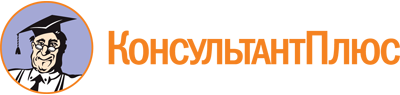 Постановление Правительства РФ от 16.11.2015 N 1236
(ред. от 08.08.2022)
"Об установлении запрета на допуск программного обеспечения, происходящего из иностранных государств, для целей осуществления закупок для обеспечения государственных и муниципальных нужд"
(вместе с "Правилами формирования и ведения единого реестра российских программ для электронных вычислительных машин и баз данных и единого реестра программ для электронных вычислительных машин и баз данных из государств - членов Евразийского экономического союза, за исключением Российской Федерации", "Порядком подготовки обоснования невозможности соблюдения запрета на допуск программного обеспечения, происходящего из иностранных государств (за исключением программного обеспечения, включенного в единый реестр программ для электронных вычислительных машин и баз данных из государств - членов Евразийского экономического союза, за исключением Российской Федерации), для целей осуществления закупок для обеспечения государственных и муниципальных нужд")Документ предоставлен КонсультантПлюс

www.consultant.ru

Дата сохранения: 18.08.2022
 Список изменяющих документов(в ред. Постановлений Правительства РФ от 23.03.2017 N 325,от 20.12.2017 N 1594, от 20.11.2018 N 1391, от 30.03.2019 N 383,от 20.07.2021 N 1226, от 08.08.2022 N 1393)Список изменяющих документов(в ред. Постановлений Правительства РФ от 23.03.2017 N 325,от 20.12.2017 N 1594, от 20.11.2018 N 1391, от 30.03.2019 N 383,от 20.07.2021 N 1226, от 08.08.2022 N 1393)КонсультантПлюс: примечание.Реестры размещены на сайтах https://reestr.digital.gov.ru, https://eac-reestr.digital.gov.ru.Список изменяющих документов(в ред. Постановления Правительства РФ от 20.12.2017 N 1594)